ИНСТРУКЦИИ ПО ТЕХНИКЕ БЕЗОПАСНОСТИ В КАНИКУЛЯРНОЕ ВРЕМЯТехника безопасности и правила поведения учащихся во время весенних каникул.1. Соблюдай правила ПДД. 2. Соблюдай правила пожарной безопасности и обращения с электроприборами. 3. Соблюдай правила поведения в общественных местах.4. Соблюдай правила личной безопасности на улице.5. Соблюдай правила поведения, когда ты один дома. 6. Соблюдай правила безопасности при обращении с животными.7. Не играй с острыми, колющими и режущими, легковоспламеняющимися и взрывоопасными предметами, огнестрельным и холодным оружием, боеприпасами. 8. Не употребляй лекарственные препараты без назначения врача, наркотики, спиртные напитки, не кури и не нюхай токсические вещества. 9. Необходимо быть осторожным, внимательным на улице, при переходе дороги. 10. Соблюдать правила техники безопасности при прогулках в лесу, на реке.11. Запрещается разжигать костры на территории станицы и территории лесного массива.12. Не приближаться к рекам, быть острожными во время таяния снегов, паводков.13. Необходимо заботиться о своем здоровье; проводить профилактические мероприятия против гриппа и простуды.14. Быть осторожным при контакте с электрическими приборами, соблюдать технику безопасности при включении и выключении телевизора, электрического утюга, чайника и т.д.15. Соблюдать технику безопасности при пользовании газовыми приборами.16. Соблюдать временной режим при просмотре телевизора и работе на компьютере.17. Запрещается посещать тракторные бригады, гаражи, фермы без сопровождения взрослых.18. Быть осторожным в обращении с домашними животными.19. Запрещается находиться на улице без сопровождения взрослых после 22.00 часов 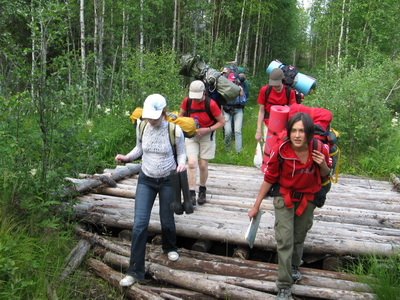 